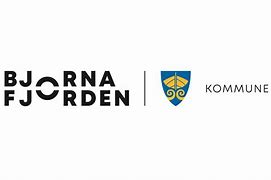 UTBYGGINGSAVTALE mellomBJØRNAFJORDEN KOMMUNE ogOS BYGG OG EIEGEDOM ASParterDenne utbyggingsavtalen gjelder mellom:Os Bygg og Eiendom AS, organisasjonsnummer 852039752, heretter kalt UtbyggerogBjørnafjorden kommune, organisasjonsnummer 844 458 312, heretter kalt BJFK.Geografisk områdeAvtalen gjelder gjennomføring av reguleringsplan Halhjemsmarka 3. Felt B2. Plan-ID 1243 20040507 med gjeldande føresegner/reguleringsbestemmelser. Avtalen gjelder:Anleggsbidrag i forbindelse med bygging av infrastruktur som skal overtas av BJFK.          [heretter kalt Anlegget]. «Anlegget» omfatter Offentlig vei (o_KV1) fortau og snuhammer.Belysning i.h.h.t. godkjent plan.Grøfter med ledningsanlegg for vatn og avløpHjemmelDenne avtalen inngås med hjemmel i Plan- og bygningsloven (2008) kapittel 17 vedrørende utbyggingsavtaler, og kommunestyret sine vedtak i sak: (fylles inn etter behandling i kommunestyret)4   FormålAvtalen regulerer finansiering og gjennomføring av den offentlige infrastrukturen (Anlegget) på Halhjemsmarka. Anlegget og tilhørende veigrunn skal senest ved ferdigstillelse og godkjenning overtas av BJFK for fremtidig drift og vedlikehold.  Utbyggingsavtalen omfatter prosedyre for anskaffelse og bygging av Anlegget der BJFK er byggherre. Utbygger skal utføre byggherreoppgåvene på vegne av BJFK og avtalen regulerer hvilke krav som blir stilt til det ferdige anlegget og kva fullmakter Utbygger får til å forplikte BJFK ovanfor overfor entreprenør.Utbygger oppnår gjennom avtalen en kostnadsbesparelse ved at BJFK som byggherre får kompensert alle utgifter til merverdiavgift. Denne formen for utbyggingsavtale blir kalla «anleggsbidragsmodellen» og er en tilpasning til avgiftssystemet som er godkjent av Skattedirektoratet, med forbehold om at nærmere vilkår er oppfyltUtbyggers forpliktelser etter avtalen er å:Bidra til finansiering av anlegget gjennom fastsatt anleggsbidrag.Gjennomføre og bekoste gangsti f_GV1  og f_GV2, i tillegg til Uteareal f_UA1 og Leik f_LEIK 1 i.h.h.t. Avtalens spesifikasjoner.Bistå BJFK som byggherre med anskaffelse og bygging av anlegg på Halhjemsmarka.Overføre veigrunn som inngår i Anlegget til BJFK i samband med kommunal overtaking uten vederlag. Alle kostnader i samband med overtaking, slik som dok. avgift ol. er også inkludert.BJFK sine forpliktelser etter avtalen er å:Utføre byggherreoppgaver etter avtale.Overta for fremtidig drift og vedlikehald avtalt ledningsanlegg og vei seinast ved ferdigstillelse og godkjenning.Forholdet til rekkefølgebestemmelserUtbyggingsavtalen sikrar gjennomføring av følgjande rekkefølgebestemmelser i reguleringsplan for Halhjemsmarka 3. Felt B2. Plan-ID 1243 20040507.REKKEFØLGE BESTEMMMELSER § 11 Før det vært gjeve rammeløyve skal det være inngått utbyggingsavtale for Kommunale VVA anlegg.§ 12 o_KV1 skal væra sikra ferdig opparbeid før igangsettingsløyve vært gjeve. Vegen skal væra ferdig opparbeida med fast dekke og belysning ihht § 5 før det kan gjevast ferdigattest på bustader. § 13 Det skal vedlegges teknisk plan for godkjenning av anlegg/infrastruktur knytt til vann og avløp, det skal dokumenteres tilstrekkelig vassforsyning før rammeløyve vært gjeve. VA - anlegg skal godkjennast av Kommunen før det vert gjeve bruksløyve til bustader. § 14 Høgdeforskjeller større enn 0,5 meter langs veg og mot byggeområde skal vera sikra med beplanta skråning eller gjerde før det vert gjeve bruksløyve til bustader. § 15 Før det gjevast mellombels bruksløyve til nye bustader skal felles uteoppholdsareal være ferdig tilrettelagd med benker, sandkasser og vippedyr. Eventuelle jordslått areal tilsåes og internveier gruses. Det skal tas hensyn til eksisterende furuskog, og i den grad det er mulig behalde hovedgrepet slik det er i dag med en dominans av furutrær. §16 Areal for avfallshåndtering skal være ferdig opparbeid før det kan gjevast bruksløyve.  Utbyggers ansvar Anleggsbidrag:Utbygger skal yte et anleggsbidrag på inntil  kr.  10.000.000 (timillionarkroner) eks. mva til finansiering av Anlegget, samt et administrasjonsgebyr på 5% av dette.  Anleggsbidraget er gjenstand for indeksregulering i tråd med kontrakt med entreprenør. Anleggsbidrag skal ytast som kontantbidrag etter påkrav fra BJFK, i.h.h.t. avtaletillegg  1  Dersom MVA ikke blir refundert skal Utbygger også dekke MVA. 6.2   Avbøtande tiltakDet skal utarbeides en plan for nødvendige avbøtende tiltak i anleggsperioden. Denne planen må være godkjent av utbygger og byggherre før oppstart av anleggsarbeidet. Utførte tiltak skal og kontrolleres og godkjennes av byggherre før oppstart Utføring av byggherreoppgåver på vegne av BJFKI samband med utbygging av Anlegget i Halhjemsmarka skal Utbygger stå for den praktiske gjennomføringa, og utføre følgende byggherreoppgaver for og på vegne av BJFK:Prosjektleiing.Prosjektering.Søke om nødvendige offentlige tillatelser på vegne av BJFK.Gjennomføre en anbudsprosess for byggearbeider i samsvar med lov om offentlige anskaffelser.Utføre BJFK sine oppgaver etter byggherreforskriften ved å være byggherren sin representant etter byggherreforskriften § 16.Gjennomføre og administrere entrepriseavtaler på vegne av BJFK.Byggjeledelse.Tiltaket skal gjennomføres i samsvar med reguleringsplaner, kommunalteknisk  vegnorm og VA-norm , retningslinjer for veg og gatelys i Bjørnafjorden kommune og tekniske planar godkjent av BJFK.Gangstier:f_Gv1  skal opparbeides med  2 meters bredde ferdig gruset.F_GV2 skal opparbeides med 2 m bredde ferdig asfaltertArbeidet med gangstiene i planområdet skal være gjennomført før Utbygger søker om bruksløyve til nye boliger innen planområdet.  Utbygger skal gi melding til BJFK  seinast 3 uker før det blir søkt om ferdigattest/brukstillatelse for nye boliger innen planområdet. BJFK skal deretter gjennomføre kontroll av utførte arbeider innen 2 uker fra melding er mottatt..BJFK sine plikter etter avtalenByggherre for AnleggetBJFK skal vere byggherre for Anlegget på Halhjemsmarka slik det går fram av avtale,  avtalevedlegg 1. Avtalens varighetIkrafttredelseAvtalen trer i kraft ved signering av avtalen og tilleggsavtale vedrørende utbygging av kommunal infrastruktur på Halhjemsmarka.Bortfall Denne utbyggingsavtalen gjeld fram til partene sine plikter etter utbyggingsavtalen er oppfylte. Partenes sine plikter etter avtalen opphører etter 10 år fra dato for kommunestyret sitt vedtak.Transport av avtalenUtbygger sine retter og plikter etter denne avtalen kan ikke overføres til andre uten skriftlig samtykke fra BJFK.MisligholdReklamasjonDen part som vil gjøre gjeldende mislighaldsverknader  etter denne avtalen, må reklamere skriftlig innen 21 dager etter at han har oppdaget eller burde oppdaget misligholdet.ErstatningDersom ein part mislighelt pliktane sine etter avtalen, kan den andre part kreve erstatning for økonomisk tap som parten påføres som følgje av mislighaldet. Dette gjelder likevel bare tap som en med rimelighet kunne ha sett på førehand som en mulig følgje av kontraktbruddet. Partene har plikt til å avgrense eventuelle tap. Ved for sen innbetaling av kontantbidrag iht. avtalens punkt 6.1, betales rente iht. lov av 17. desember 1976 nr. 100.Tvist Minnelige løsningerTvister mellom partene vedrørende denne avtale skal søkes løst i minnelighet. Ved usemje skal partene halde forhandlinger i minimum 14 dager.  Tvisten kan ikke takast inn for domstolen etter pkt. 10. 2 før forhandlingene er avsluttet. TvisteløsningRettstvister vedrørende denne avtalen si inngåing eller oppfyllelse, skal løses etter norsk rett for de ordinære domstoler, med Bergen tingrett som verneting.Vedtak av kompetent myndighetDenne avtalen er ikke bindende for BJFK før den er godkjent av kommunestyret og undertegnet av Ordfører. Eksemplar av avtalenEksemplarDenne avtalen med vedlegg undertegnet i 2 likelydende originaleksemplar, et til hver av partene. VedleggTilleggsavtale Reguleringsplan for Halhjemsmarka 3. Felt B2. Plan-ID 1243 20040507.Godkjente tekniske planar.Belysningsplan (vil bli lagt til når godkjenning ligg føre) Kommunestyret sitt vedtak om å inngå avtalen.Meddelelse og korrespondanseAlle kunngjeringar og påkrav knytt til utbyggingsavtalen skal vere skriftlige og sendast til partene på følgende adresser:Bjørnafjorden kommunePostboks 24, 5649 EikelandsosenOs Bygg og Eigedom ASPb 1175202 OsPartenes underskrifterFerdig forhandla:---------------------------					-----------------------------------Stad/dato						Stad/dato---------------------------					---------------------------------for Bjørnafjorden kommune		                           for Os Byg og Eigedom ASVedtatt av kommunestyret: 				---------------------------------
							vedtaksnummer/ dato